Beruško půjč mi tečkuBeruško půjč mi jednu tečku
třeba tu co máš na zadečku
musím ji napsat za větou
ať se mi slova nepletou

tulipán a tulipaní
celý den se sobě klaní 
až se diví okolí 
že je záda nebolí...

Beruško půjč mi jednu tečku
třeba tu co máš na zadečku
musím ji napsat za větou
ať se mi slova nepletou

Sedí bubák na dubu
který v lese stojí
straší děti bu-bu-bu
a pak se sám bojí

Beruško půjč mi jednu tečku
třeba tu co máš na zadečku
musím ji napsat za větou
ať se mi slova nepletou

Jezevčíci ti si hoví
vždyt jsou to psi salámoví
podívej se mámo sama
je to salám s nožičkama

Beruško půjč mi jednu tečku
třeba tu co máš na zadečku
musím ji napsat za větou
ať se mi slova nepletou

Navštívíme dneska spolu
naší aprílovou školu
když žáci s poškoláky v čele
zkoušejí pana učitele

Když domů pětku přinese si 
sedmikrásku tahá za pačesy
jestli že ovšem nemá pleš
všechno je pravda žádná lež 

Beruško půjč mi jednu tečku
třeba tu co máš na zadečku
musím ji napsat za větou
at se mi slova nepletou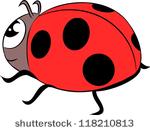 Kočičí kluciKdo a kdo a kdo to je, co tu kolem brousí
kdo si nedá pokoje, všude strká fousy.
Či a či a či či čí jsou to kluci kočičí,
či a či a či či čí jsou to kluci kočičí.

Zvířátko se umí smát, ale taky trápit.
Chce se najíst, chce si hrát, musí se i napít!
Hleď se o ně postarat je to přece kamarád!
.Zapište si za uši, ať to dobře víte,
že nikomu nesluší uši neumyté.
My je myjem každý den, ušmudlánci z kola ven.
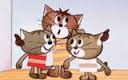 Na políčku v jetelíčkuNa políčku v jetelíčku, 
tam kde potok pramení, 
dobře je nám po tělíčku, 
zákonem jsme chráněni. 
Sosáčkama sosáme, 
bez přestání to samé, 
do pěti, do pěti, 
musíme být u maminky v doupěti. 

Čmelá, čmelá, čmeláčiska, 
to jsou kluci veselí, 
jestli se vám děti stýská, 
najdete nás v jeteli. 
Sosáčkama sosáme, 
bez přestání to samé, 
do pěti, do pěti, 
musíme být u maminky v doupěti.Tam, kde v noci jasně svítí světluškyTam, kde v noci jasně svítí světlušky
tam, kde za srdce tě berou berušky.
Tam kde vesele si žijou čmeláci,
tam kde brouk si z brouka dělá legraci.
Tam nás dneska večer možná čekají,
pojďte po špičkách a potají.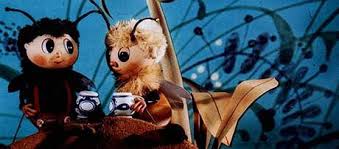 Muzikantská rodinaTáta včera v šatníku přitloukal pár hřebíků,Bum, bum, bum, až se třásl celý dům.V kuchyni zas maminka, každou chvíli zacinká,Pokličkou, velkou nebo maličkou.Naše malá Monika taky v hudbě vyniká,Ta hraje, na skleničku od čaje.I náš Véna ze zvyku, umí dělat muziku,Panečku, vařečkou o vařečku.Když mi hrajem DO – RE – MI, každý pozná, co jsme my,Jediná, muzikantská rodina.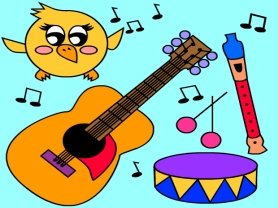 Holky z naší školkyMajdalenka, Apolenka s Veronikou a taky Věrka, Zdeňka, Majka, Lenka s Monikou. No jasně Klára Ančí, Bára Mančí už nevím čí,
to všechno byly holky z naší školky senzační.

Jé, jé, jé kdepak ty fajn holky jsou?
A kde maj hračky svý,ty naše lásky tříletý.
Pá, pá, pá řekli jsme pá před školkou.
Bylo nám právě šest a začla další dívčí show.

Ve škole Daniela,Michaela s Romanetou
a taky Adriána, Mariána se Žanetou.
A hlavně príma Radka, kamarádka, co všechno ví.
Tyhlety holky byly naše víly školních dní.

Jé,jé,jé kdepak ty fajn holky jsou
a kde maj v žákovský ty naše lásky klukovský.
Čau,čau,čau řekli jsme čáu před školou.
Táhlo nám na patnáct A začla další dívčí show.

Na gymplu bezva Šárka,třída Klárka,Táňa jak sen
a taky senza Janka v podkolenkách,veselá jen.
A všechny v SEXY tričku postavičku měli HAM HAM!!!...
No prostě príma štace, inspirace k maturám...

Jé,jé,jé kdepak ty fajn holky jsou
a kde maj zazděný ty naše lásky vysněný.
Au,au,au vzdychli jsme au,čau a pá.
Už se dál nekoná žádná dívčí školní show.

I když pak poznali jsme spoustu dalších dívek a jmen,
plavovlásky, černovlásky, žár i sen.
V rytmu diska: z dálky, z blízka, i v náručí, 
přesto jsou stále holky z naší školky nejhezčí...

Jé, jé, jé kdepak ty fajn holky jsou
a kde maj cůpky svý, ty naše lásky tříletý.
Pá, pá, pá říkáme dál před školkou, 
to se ví, léta jdouAle ty holky nestárnou.


Mravenčí ukolébavka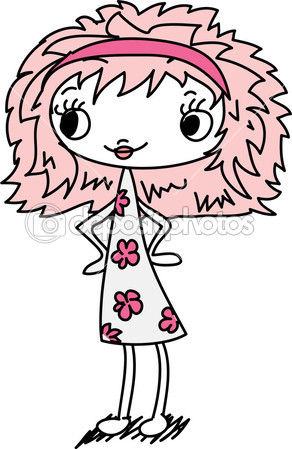 Slunce šlo spát 
za hromádku klád 
na nebi hvězdy klíčí. 
Už nepracuj, mravenečku můj, 
schovej se do jehličí. 

Slunce šlo spát 
za hromádku klád 
na nebi hvězdy klíčí. 
Už nepracuj, mravenečku můj, 
schovej se do jehličí. 


R: Máš nožičky uběhané, 
den byl tak těžký. 
Pojď, lůžko máš odestlané 
v plátku od macešky. 

Spinká a sní 
mravenec lesní 
v hromádce u kapradí. 
Nespinká sám, 
s maminkou je tam, 
tykadlama ho hladí. 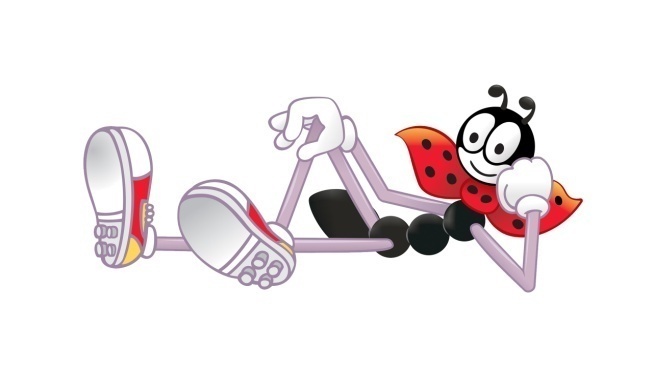 Kdyby se v komnatáchK životu na zámku mám jednu poznámku
je tu neveselo, je tu truchlivo.
V ostatních královstvích nezní tak málo smích,
není neveselo, není truchlivo.

Ref:Kdyby se v komnatách
       běhoun jak hrom natáh'
       a na něm akrobati začali kejklovati,
       kdyby nám v paláci
       pištěli dudáci,
       to by se krásně žilo,
       to by byl ráj.


Kde není muzika, tam duše naříká,
tam je neveselo, tam je truchlivo.
Chtěla bych dvůr pestrý,
kde znějí orchestry,
pěkně naveselo,
žádné truchlivo.

Ref:Kdyby se v komnatách...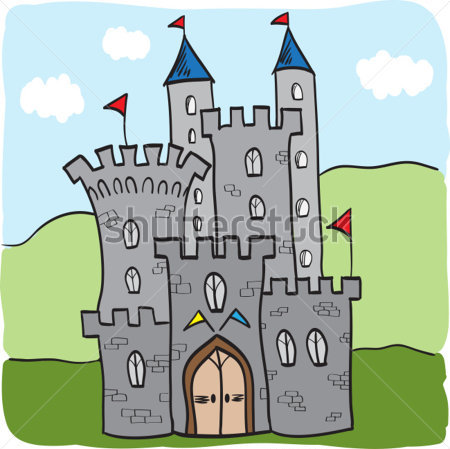 PĚT MINUT V AFRICE
Rf:Čáry, máry, ententyky,
poletíme do Afriky.
Přidržte si čepice …
Hop! a už jsme v Africe:

1. Lvi a lvice pod palmami.
hrozitánsky špulí tlamy,
loví myši v oáze,
přibývají na váze.

2. Sloni troubí písně sloní,
až nám z toho v uších zvoní,
vytrubují zvesela
jako správná kapela.

3. Pštrosi mají krásné peří,
pyšně si ho nakadeří,
kýchneš-li však nablízku,
strčí hlavy do písku.

4. Plameňáci purpuroví
na jezeře ryby loví,
volavky a marabu
hrají si tam na babu.

5. Paviáni křičí zdola:
- Žirafo, hej, hola hola!
Jak se máš tam nahoře?
Dohlédneš až za moře?

6. Žirafa jen mhouří víčka,
žďuchá hlavou do sluníčka.
Chodí k němu na táčky,
okusuje obláčky. 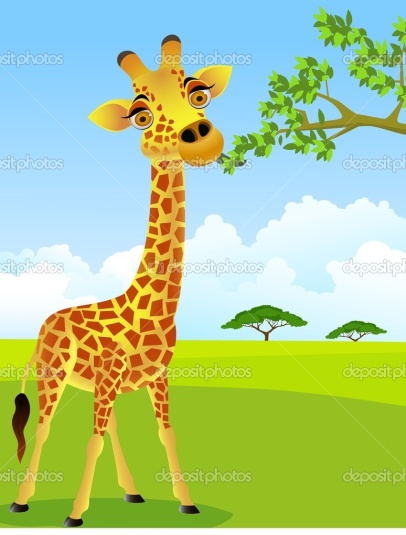 Když se zamiluje kůňKdyž se zamiluje kůň 
tam někde v pastvinách, 
láskou hlubokou jak tůň 
tam někde v pastvinách. 
Když se zamiluje kůň 
koňskou láskou, 
zpívejte písničku 
pro jeho klisničku, 
nechte ho jít.            2krát


Rf:Nejkrásnější zvíře, 
zvíře pro rytíře 
jmenuje se kůň, 
jmenuje se kůň, 
Važte si ho, lidé, 
ať nám jich pár zbyde, 
jmenuje se kůň, 
jmenuje se kůň, 
jmenuje se kůň. 
Slečna s bílou lysinkou, 
tam někde v pastvinách, 
bude brzy maminkou, 
tam někde v pastvinách. 
Vždyť se zamiloval kůň 
koňskou láskou, 
hřívu si navlnil, aby ji oslnil 
a cválá k ní. 

Rf:Nejkrásnější zvíře, …………


Když se zamiluje kůň ……………………… 
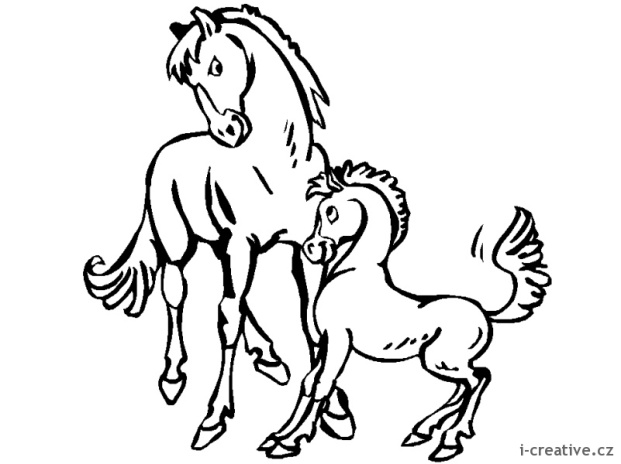 Pod dubem,za dubem1. Pod dubem, za dubem - tam si na tě počíháme,
    pod dubem, za dubem - tam tě voškubem.

Rf:. Loupežníci z povolání, to jsou páni, to jsou páni,
       loupežníci z profese, nejlepší jsou v okrese.
       My řekneme: Ruce vzhůru a hned máme peněz fůru,
       žádné jiné řemeslo nikdy tolik neneslo.

2. Pod dubem, za dubem - tam si na tě počíháme,
pod dubem, za dubem - tam tě voškubem.

Rf:. Hloupý koupí, chytrák loupí, dej sem cukr, dej sem kroupy,
       seď, formánku, na houni, přepadli tě vrahouni!
       Loupežník je nesmlouvavý, loupení ho strašně baví,
       co šlohne, to nevydá, jelikož je nelida.

3. Pod dubem, za dubem - tam si na tě počíháme,
pod dubem, za dubem - tam tě voškubem.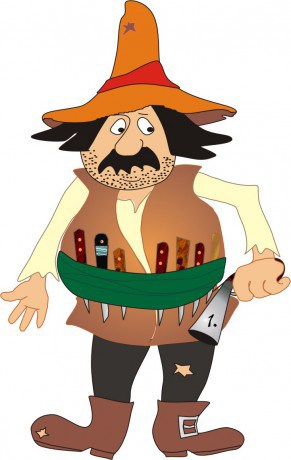 Krávy, krávy
Krávy, krávy jak si vlastně povídáte,
Krávy, krávy jakou máte řeč.

Bů bů bů bů bů

Kočky, kočky jak si vlastně povídáte,
Kočky, kočky jakou máte řeč.

Mňau, mňau, mňau, mňau,

Pejsci, pejsci jak si vlastně povídáte
pejsci, pejsci  jakou máte řeč.

Haf, haf, haf, haf, haf

Hadi, hadi jak si vlastně povídáte
hadi, hadi jakou máte řeč

Sssss, ssss, sssss, sssss

Kapři, kapři jak si vlastně povídáte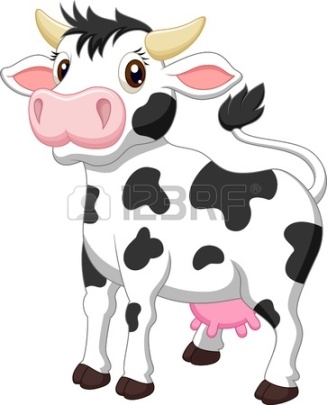 kapři, kapři jakou máte řeč

(mlčíme)

Žáby, žáby jak si vlastně povídáte
žáby, žáby jakou máte řeč.

Kvá, kvá, kvá, kvá

Němé tváře jak si vlastně povídáte
němé tváře jakou máte řeč

Bůbůbůbů, haf, haf, haf, mňau, mňau,sssss 
Tři citronkyV jedné mořské pustině ztroskotal parník v hlubině,jenom tři malé citrónky zůstaly na hladině

rýbaroba, rýbaroba, rýbaroba ču ču, 
rýbaroba, rýbaroba,rýbaroba ču ču, 
rýbaroba, rýbaroba, rýbaroba ču ču
zůstaly na hladině

Jeden z nich povídá: přátelé,netvařte se tak kysele
vždyt' je to přece veselé, že nám patří moře celé
rýbaroba, rýbaroba, rýbaroba ču ču ,
rýbaroba, rýbaroba ,rýbaroba ču ču, 
rýbaroba, rýbaroba, rýbaroba ču ču ,
že nám patří moře celé

A tak se citrónky plavily dál,
jeden jim k tomu na kytaru hrál,
a tak se plavily do dáli,
až na ostrov korálový
rýbaroba, rýbaroba, rýbaroba ču ču,...

Tam je však stihla nehoda zlá,
byla to mořská příšera,
sežrala citrónky i s kůrou,
zakončila tak baladu mou

rýbaroba, rýbaroba, rýbaroba ču ču,..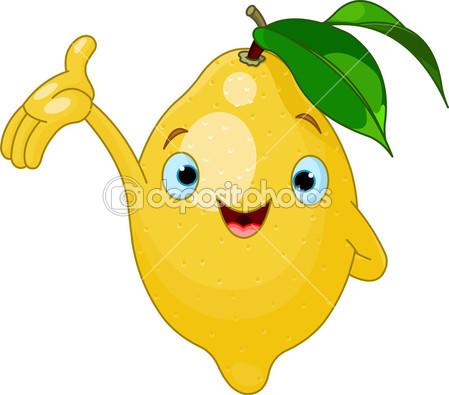 Jdu cestou necestou
Vím jedno návrší 
zámek nádhernej 
z nejhezčích pohádek ho znám
Stavěnej z křišťálu, sahá k nebi pomálu,
v povětří přijde k duhu princeznám 
Stavěnej z křišťálu, sahá k nebi pomálu,
v povětří přijde k duhu princeznám Vím jedno oudolí 
Vím já pěknej mlejn,
dobře to v tomhle mlejně znám
bydlí tam panenka 
oči má jak poměnka 
jinou už na tom světě nehledám,
bydlí tam panenka 
oči má jak poměnka 
jinou už na tom světě nehledám 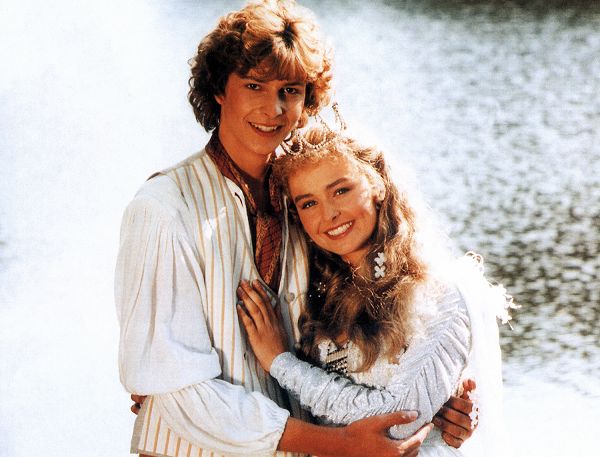 Bílý vánoční slon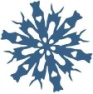 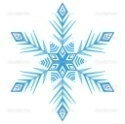 Nám jedenkrát do roka nosívá sny bílej slon,
tmou noční mu na cestu vyzvání kostelní zvon.
Zvon stoletý na věži má v noci sváteční hlas, když bílej slon přichází vánoční nastavá čas.

Bim bam, bim bam, zní z věží a sněží.
Bim bam, bim bam, už vánoční nastává čas.

Slon vyprávět dětem jde o tom co dovede mráz,
jak tužkou svou na okna vykreslí krásu všech krás.
A o tom že prskavky, když si chtěj na stromku hrát, 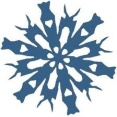 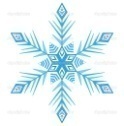 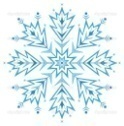 tak prskají po sobě až zbyde z každé jen drát.	

Bim bam, bim bam, zní z věží a sněží. 
Bim bam, bim bam, už vánoční nastává čas. 

Nám jedenkrát do roka nosívá sny bílej slon, 
tmou nočnímu na cestu vyzváněl kostelní zvon.
Když jednou prý u lesa zajíček hlasitě kých, 
Slon bílý se rozplynul a zvon pak vítal jen sníh. 

Bim bam, bim bam, zní z věží a sněží. 
Bim bam, bim bam, už vánoční nastává čas.

Bim bam, bim bam, zní z věží a sněží.
Bim bam, bim bam, už vánoční nastává čas 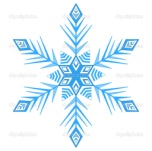 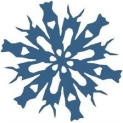 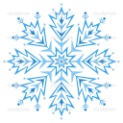 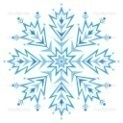 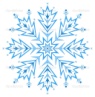 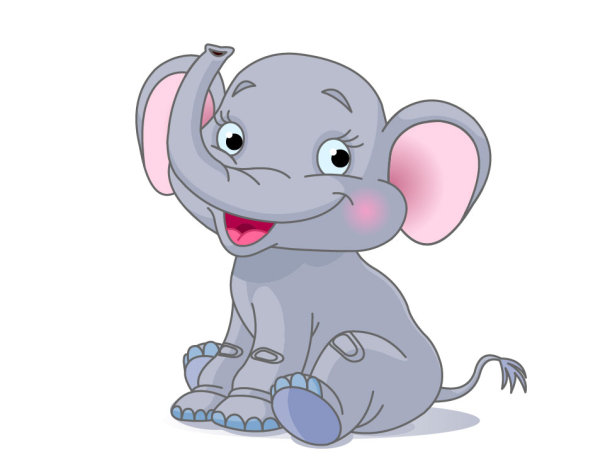 Opičí muzikaOpičí muzika, 
kdo ji slyší, utíká, 
třískáme do plechu 
k tanci nebo poslechu. 

Opičí kapela 
náladu vám udělá, 
hrajeme do ouška 
pro zebru i papouška. 

To je krása, 
to je rámus, tak se na to musí, 
dneska máme na programu populární kusy. 

A proto neprchej do lesa 
od našeho tělesa, 
podívej na hrocha, 
jak se hudbou pokochá. 
Opičí šumaři, 
ty to znají, ty vaří, 
třískají do plechu 
k tanci nebo poslechu. 

To je krása, to je rámus, tak se na to musí, 
dneska máme na programu populární kusy. 

A proto opičí muzika, kdo ji slyší, utíká, 
třískáme do plechu 
k tanci nebo poslechu. 

Opičí kapela 
náladu vám udělá, 
hrajeme do ouška 
pro zebru i papouška. 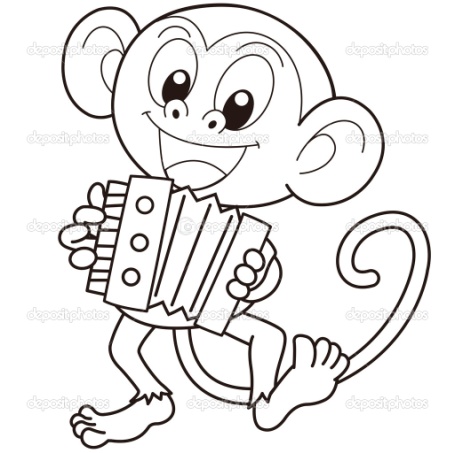 ZajícZajíc used na bobek vlastní, vlastní, 
že se trochu v krajině zasní, zasní. 

Tam, kde roste jalovec s chvojkou, s chvojkou 
číhám ale já lovec s dvojkou, s dvojkou. 

Když ta flinta udělá ránu, ránu, 
zajíc bude v tu ránu v pánu, v pánu. 

R: x 2 
A co když nevystřelím, ať je v revíru klid, 
já se psem rozechvělým nechám zajíce snít. 

Zajíc sedí na bobku cizím, cizím 
a já tiše z krajiny mizím, mizím... 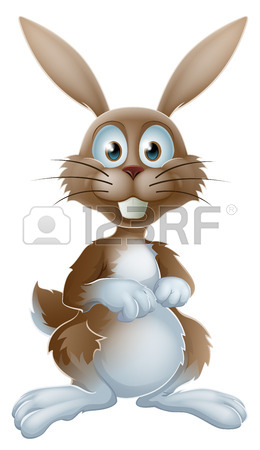 Dělání

Když máš srdce zjihlé, když máš potíže
Tak dej cihlu k cihle, těsto do díže 
Upeč třeba chleba, postav třeba zeď
Žal se krásně vstřebá, začni s tím hned teď
Začni s tím hned teď  
Dělání, dělání všechny smutky zahání 
Dělání, dělání je lék
Dělání, dělání to nám úsměv zachrání 
Dělání, dělání je lék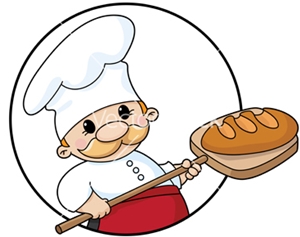 Káča našla ptáčeKáča našla ptáče, je promoklé a pláče,
kdo poradí Káče, komu ptáče dát?
Nikomu jinému, jenom panu hajnému
on ho dá do hnízda, ptáče zase zahvízdá 

Jířa našla zvíře, co netrefilo k díře,
kdo poradí Jíře, komu zvíře dát?
Nikomu jinému, jenom panu hajnému
hajnému jedině on ho vrátí k rodině

Míra našel výra, má po noční a zírá,
zajímá se Míra, komu výra dát? 
Nikomu jinému, jenom panu hajnému 
může mu radu dát, kdy má lítat a kdy spát 

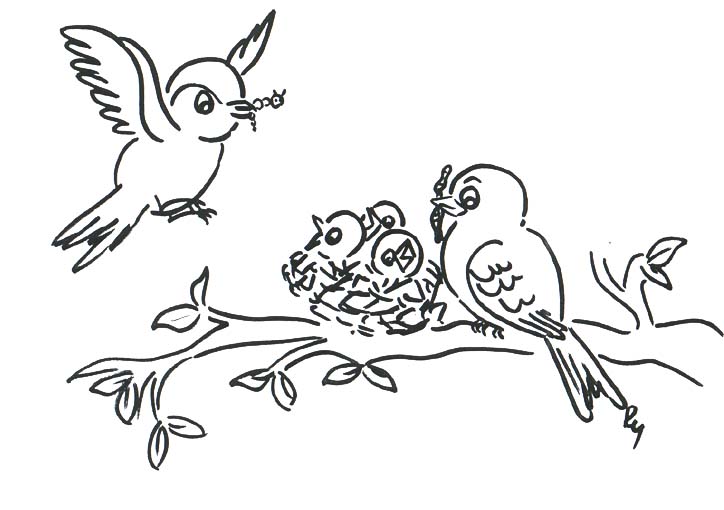 Ztratila sem fěrtušekZtratila sem fěrtušek, kdo ho našel Matúšek,Vrať Matúšku, vrať mně ho, ať nechodím bez něho.Cos to Ančo, dělala, žes fěrtušek ztratila,Dívala sas po vrabcích, lebo po švarných chlapcoch.Ztratila sem svačinu, nevím kerú hodinu,Včera večer, lebo dnes, nebo mi ju sežral pes.Ztratila sem prstýnek, kdo ho našel Martínek,Vrať Martínku, vrať mně ho, ať nechodím bez něho. 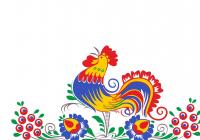 Běžela ovečkaBěžela ovečka hore do kopečka 
a za ní beránek žalovat na zámek.

Co děláš beranku na tom našem zámku
já idu žalovat na svoju galánku

2x Nežaluj beránku, na svoji galánku, 
     ona ti uvije věnec z rozmarýnkuPásla ovečkyPásla ovečky v zeleném háječku, pásla ovečky v černém lese.
Já na ní dupy dupy dup, ona zas cupy cupy cup.
Houfem ovečky, seberte se všecky, houfem ovečky, seberte se!

Pásla ovečky v zeleném háječku, pásla ovečky v černém lese.
Já na ní pomaloučku jen, ona že z háje musí ven.
Houfem ovečky, seberte se všecky, houfem ovečky, seberte se!

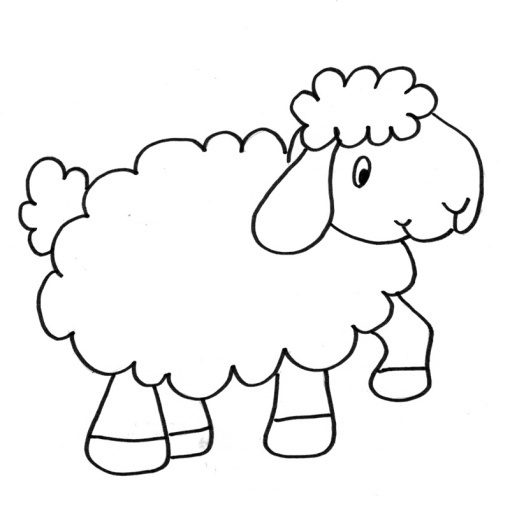 Holka modrookáHolka modrooká nesedávej u potoka,
holka modrooká nesedávej tam.
V Potoce se voda točí, podemele tvoje oči, 
holka modrooká nesedávej tam.

Holka modrooká nesedávej u potoka,
holka modrooká nesedávej tam
V potoce je velká voda vezme-li tě, bude škoda,
holka modrooká nesedávej tam.

Holka modrooká nesedávej u potoka,
holka modrooká nesedávej tam. 
V potoce je hastrmánek zatahá tě za copánek,
holka modrooká nesedávej tam.

Prší pršíPrší, prší, jen se leje,
kam koníčky pojedeme,
pojedeme na luka, 
až kukačka zakuká,
pojedeme na luka, 
až kukačka zakuká.

Kukačka už zakukala, 
má panenka zaplakala,
kukačko už nekukej, 
má panenko neplakej.
Kukačko už nekukej, 
má panenko neplakej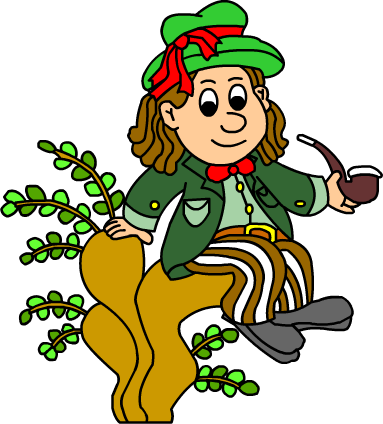 Kalamajka Kalamajka mik, mik, mik, oženil se kominík,
Vzal si ženu Elišku, v roztrhaném kožíšku.Kalamajka, mik, mik, mik, oženil se kominík, Svatba byla veliká, Tři dny hrála muzika.

Kalamajka pěkná věc, když je zima šup na pec.
Když je teplo šup dolů,  kalamajku tancuju.Komáři se ženiliKomáři se ženili Bzum, bzum, ženili
Kapky vína neměli Bzum, bzum neměli

Přiletěl k nim slavíček Bzum, bzum, slavíček
Přines vína žejdlíček Bzum, bzum žejdlíček

Komáři se opili Bzum, bzum, opili
Až komára zabili Bzum, bzum, zabili

Komár leží v komoře Bzum, bzum, v komoře
Muška pláče na dvoře Bzum, bzum, na dvoře

Neplač, muško, co ti je Bzum, bzum, co ti je
Však ti komár ožije Bzum, bzum, ožije

Těžké jeho ožití Bzum, bzum, ožití
Když je na smrt zabitý Bzum, bzum, zabitý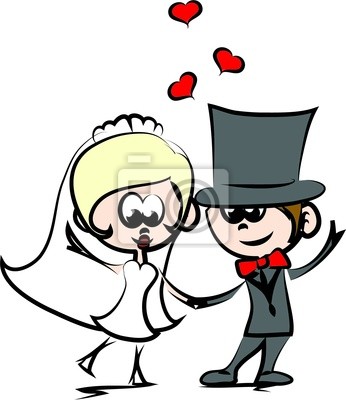 Jede, jede poštovský panáček Jede, jede poštovský panáček,
jede, jede poštovský pán.

V předu má trubičku,
vzadu má truhličku,
jede, jede poštovský pán.


Jede, jede poštovský panáček,
jede, jede poštovský pán.

Má vrané koníčky
jako dvě rybičky,
jede, jede do Rokycan.


Jede, jede poštovský panáček,
jede, jede poštovský pán.

V předu má trubičku,
vzadu má truhličku,
jede, jede poštovský pán.


Jede, jede poštovský panáček,
jede, jede poštovský pán.

Má vrané koníčky
jako dvě rybičky,
jede, jede do Rokycan.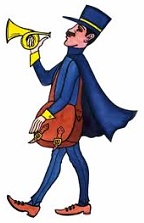 Sluníčko Sluníčko, sluníčko,
popojdi maličko,
sedíš tu u cesty,
stane se neštěstí,
něco tě zajede.
Elce pelce strejček Nimra
koupil šimla v Kadani,
ani nevíš, jak to šimrá,
když mi lezeš po dlani.
Podívej se, zvedá krovky,
asi někam, poletí,
do nebe či do Stromovky,
hádej, hádej, hádej potřetí.
Nevím, nevím, nemám zdání,
počkej s nataženou dlaní.
Snad se vrátí za chviličku,
i ty malý popleto,
letí hledat osmou tečku.
Nevrátí se, nevrátí se, nevrátí se,
nevrátí se, tak je to. 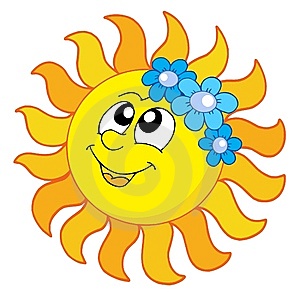 VečerníčekDříve, než vám klesnou víčka těsně před spaním,
uvidíte Večerníčka, jak se uklání,
pokud vám není moc, dobrý večer, dobrou noc, zamává čepičkou,
z kouzelných hromádek hází lístky pohádek maličkou ručičkou. 
Nežli Brouček složí krovky, aniž řekl smím.
z televizní obrazovky krokem Rumcajzím
loupežník vykročí, s každým pánem zatočí, Manku má copatou,
zahvízdá, zapíská, vždycky najde Cipíska bradu má vousatou.

Červená se muchomůrka, letí motýlek,
v trávě sedí Vochomůrka, vedle Křemílek,
zkoumají pravidla, jak se vaří povidla,
vařečkou míchají,
kdopak dřív uteče, až jim hrnec přeteče,
to se nás neptají.

Stěžoval si kapříkovi vodník Česílko,
že mu v noci někdo odnes vodní křesílko.
Strašlivý kocour Fous Pištu, Fištu rád by kous
pořád prý smůlu má.
Všechno zná všeználek, všechno zkazí neználek.
Chytřejší vyhrává.

mámo pojď se taky dívat s námi,
mámo pojď se taky smát

Dříve, než vám klesnou víčka těsně před spaním,
uvidíme Večerníčka, jak se uklání,
pokud vám není moc, dobrý večer, dobrou noc,
zamává čepičkou,
z kouzelných hromádek hází lístky pohádek
maličkou ručičkou.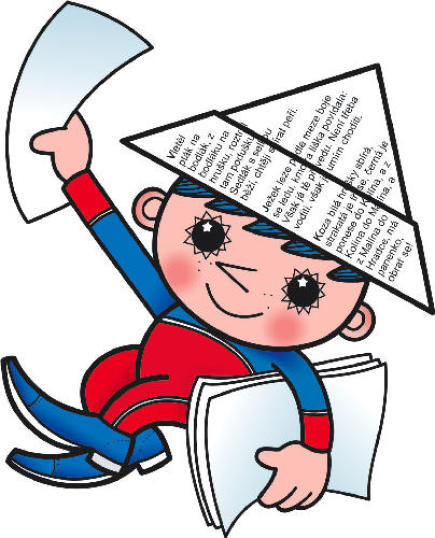 Já do lesa nepojedu Já do lesa nepojedu,
já do lesa nepůjdu,
kdyby na mně hajný přišel,
on by mě vzal sekeru.

Sekera je za dva zlatý
a topůrko za tolar,
kdyby na mně hajný přišel,
on by mně to všecko vzal.

Na tý louce zelenýNa tý louce zelený
pasou se tam jeleni,
pase je tam mysliveček,
v kamizolce zelený.

Počkej na mě, má milá,
zastřelím ti jelena,
aby se ti zalíbila
kamizolka zelená.

Počkej na mě, mé srdce,
zastřelím ti zajíce,
aby se ti zalíbila
myslivecká čepice. 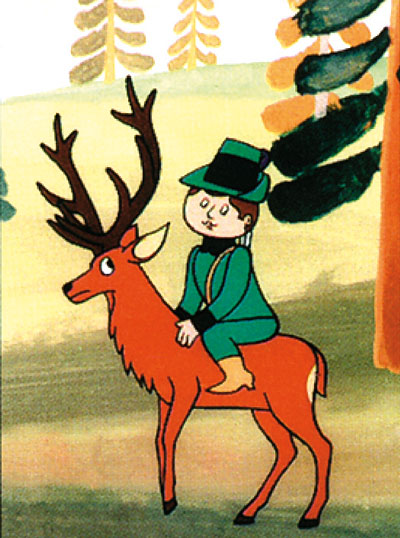 .Běží liška k TáboruBěží liška k Táboru,
nese pytel zázvoru,
ježek za ní pospíchá,
že jí pytel rozpíchá.

Běží liška k Táboru
nese pytel zázvoru,
běž, zajíčku, běž za ní,
seber jí to koření.
Cib, cib, cibulenkaCib cib cibulenka
mak mak makulenka
Když jsem byla maličká,
chovala mě matička
a teď, když jsem veliká,
musím chovat Jeníka.Maličká suMaličká su, husy pasu,
tancovala bych já, až se třasu,
tancovala bych já, až se třasu.

Třeba su já malušenká,
tatíčkova su já holuběnka, 
tatíčkova su já holuběnka.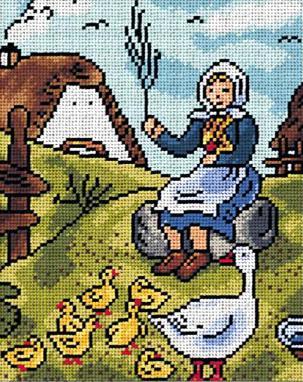 Pec nám spadlaPec nám spadla, pec nám spadla, kdopak nám ji postaví,
starý pecař není doma a mladý to neumí.
Zavoláme na dědečka, ten má velké kladivo,
dá do toho čtyři rány a už je to hotovo.Jak to bylo, tak to bylo, kouřilo se z komína,Paní máma zatopila, vybuchla jí peřina. Bum.Skákal pesSkákal pes, přes oves
přes zelenou louku.
Šel za ním myslivec 
pero na klobouku.Pejsku náš, co děláš,Žes tak vesel, skáčeš. Řek bych vám, nevím sám,Hop a skákal dále.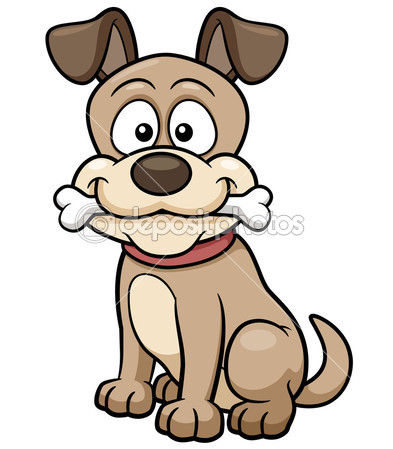 Já jsem muzikantJá jsem muzikant a přicházím k vám z české země. 
My jsme muzikanti, přicházíme k vám.
Já umím hráti. My umíme taky. 
A to na housličky. Jak se na ně hraje? 
Fidli, fidli, staré vidli, fidli, fidli, housličky.

Já jsem muzikant a přicházím k vám z české země. 
My jsme muzikanti, přicházíme k vám. 
Já umím hráti. My umíme taky. 
A to na basičku. Jak se na ni hraje? 
Stála basa u primasa, za kamnama stála, 
jak primaska zatopila, basa sama hrála. 

Já jsem muzikant a přicházím k vám z české země. 
My jsme muzikanti, přicházíme k vám. 
Já umím hráti. My umíme taky. 
A to na trumpetu. Jak se na ni hraje? 
Já rád játra, ty rád játra, on rád játra, trumpeta. 

Já jsem muzikant a přicházím k vám z české země. 
My jsme muzikanti, přicházíme k vám.
Já umím hráti. My umíme taky. 
A to na bubínek. Jak se na něj hraje? 
Bumtarata, bumtarata, bumtarata, bubínek. 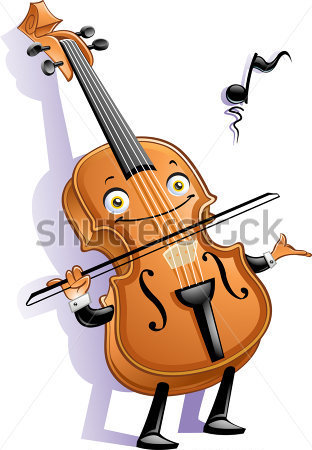 Když jsem byl maličký pacholíčekKdyž jsem byl maličký pacholíček,
šlápl mi koníček na malíček.
Jouvej, jouvej, to to bolí,
snad se mi malíček nezahojí.
Jouvej, jouvej, to to bolí,
snad se mi malíček nezahojí.

Když jsem byl maličký, malušenký,
pásal jsem koníčky u voděnky.
Chytili mňa, pobili mňa,
malučko živého nechali mňa.
Chytili mňa, pobili mňa,
malučko živého nechali mňa. 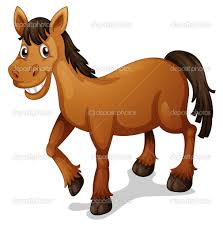 Indiánská ukolébavkaSpinkej můj maličký, máš v očích hvězdičky, 
dám ti je do vlasů, tak usínej tak usínej 
Rf:Ho ho Watanay ho ho Watanay 
     ho ho Watanay kiokena kiokena 

Sladkou vůňi nese ti noční motýl z paseky 
vánek ho políbá už usíná, už usíná 
Rf:Ho ho Watanay ho ho Watanay 
     ho ho Watanay kiokena kiokena 


V lukách cosi zavoní, rád jezdíš na koni 
má barvu havraní, jak uhání, jak uhání 
Rf:Ho ho Watanay ho ho Watanay 
    ho ho Watanay kiokena kiokena 


V dlani motýl usína hvězdička už zhasíná 
vánek co ji k tobě nes, až do léta ti odlétáRf:Ho ho Watanay ho ho Watanay 
    ho ho Watanay kiokena kiokena 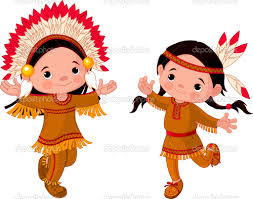 Travička zelenáTravička zelená,
to je moje potěšení.
Travička zelená, 
to je moje peřina.

Když si smyslím, na ní lehnu,
když si smyslím, na ní sednu. 
Travička zelená, 
to je moje peřina.

Travička zelená,
to je moje potěšení.
Travička zelená, 
to je moje peřina.

Jak se z jara začne pučit, 
nechci já se doma mučit.
Travička zelená,
to je moje peřina.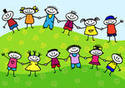 Já mám koněJá mám koně, vraný koně,
to jsou koně mí.
když já jím dám ovsa,
oni skáčou hopsa.
Já mám koně, vraný koně,
to jsou koně mí.
Já mám koně, vraný koně,
to jsou koně mí Když já jim dám obroku,
oni skáčou do skoku.
Já mám koně, vraný koně,
to jsou koně mí.
Já mám koně, vraný koně,
to jsou koně mí.Když já jim dám jetele,
oni skáčou vesele.
Já mám koně, vraný koně,
to jsou koně mí. 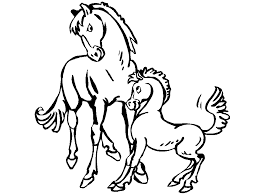 ZlatovláskaNes mě, loďko, ke břehu,
jedu, jedu pro něhu.
Jedu, jedu pro krásu,
pro dívku s vlasy do pasu.
Rf.:Zlatovlásko, krásko,
      kdo ví, co bude dál.
      Zlatovlásko, krásko,
      chce tě bohatý král.

Jedu, jedu pro pannu,
jakpak se k ní dostanu?
Když ji najdu, vyhraji,
můj pan král tak získá ji.
Rf.:Zlatovlásko, krásko,
      kdo ví, co bude dál.
      Zlatovlásko, krásko,
      chce tě bohatý král. 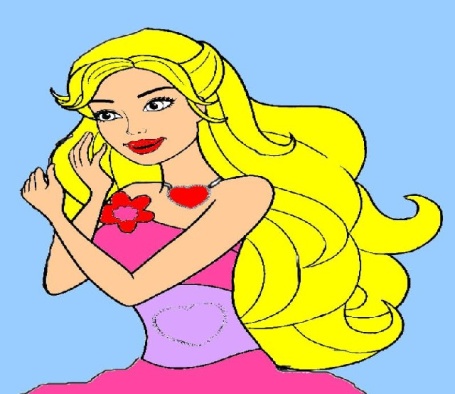 Dej bůh štěstíDej Bůh štěstí tomu domu, 
my zpíváme, víme komu: 
Malému děťátku, Kristu Jezulátku, 
dnes v Betlémě narozenému. 

On rozdává štědrovničky, 
jabka, hrušky i troníčky, 
za naše zpívání, za koledování, 
dej vám Pán Bůh své požehnání.My tři králové1. My tři králové jdeme k vám, 
    štěstí, zdraví, vinšujem vám. 

2. Štěstí, zdraví, dlouhá léta, 
    my jsme k vám přisli z daleka. 

3. Z daleka je cesta naše, 
    do Betléma mysl naše. 

4. Co ty, černej, stojíš vzadu, 
    vystrkuješ na nás bradu. 

5. A já černej vystupuju, 
    a Nový rok vám vinšuju. 

6. A my taky vystupujem 
    a Nový rok vám vinšujem. 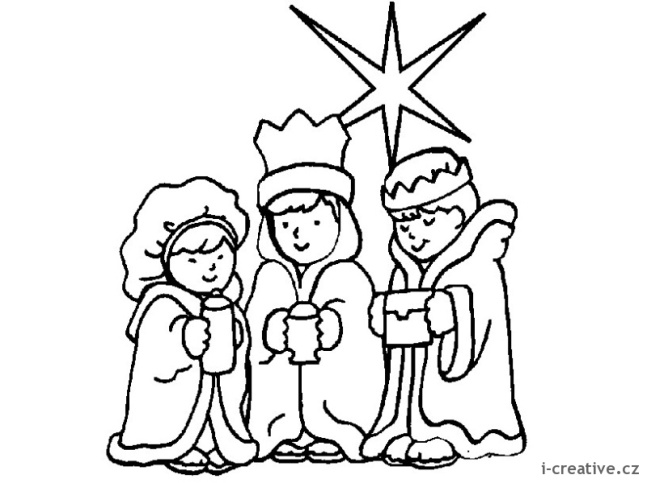 Z jedné strany chvojka1. Z jedné strany chvojka, z druhé borověnka, 
/: pásli ovce pastuškové, jedli kaši z hrnka.:/ 

2. Přiletěl k nim anděl, aby jim pověděl, 
/: že se Kristus Pán narodil, aby každý věděl.:/Štěstí, zdraví, pokoj svatýŠtěstí, zdraví, pokoj svatý vinšujeme vám, 
nejprv panu hospodáři pak našim dítkám. 
Zdaleka se béřeme, novinu vám neseme, 
co jest, se nám přihodilo v městě Betlémě. 


Narodil se tam synáček, posílá mě k vám, 
byste mu koledy dali - však já mu ji dám. 
Chlebíčka nechce bráti, nakrmila ho máti, 
radš tolárek neb dukátek máte poslati. 


Pěkně prosím, odbuďte mě, nemám tu kdy stát, 
ještě musím do Betléma dítko kolíbat. 
Dítko je to bohatý, v nebi vám to zaplatí, 
že se budete po smrti s ním radovati. 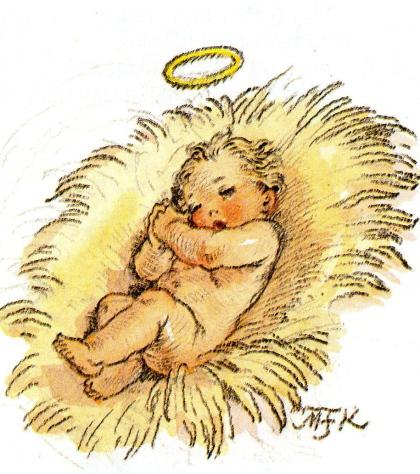 Veselé vánoceRf.: Vánoce, Vánoce přicházejí, 
zpívejme přátelé, 
po roce Vánoce, Vánoce 
přicházejí, šťastné a veselé. 

1. Proč si děda říci nedá, 
tluče o stůl v předsíni 
a pak běda marně hledá 
kapra pod skříní. 

Naše teta peče léta 
na Vánoce vánočku, 
nereptáme, aspoň máme 
něco pro kočku, jo. 

Rf.: Vánoce, Vánoce přicházejí, 

2. Bez prskavek, tvrdil Slávek, 
na štědrý den nelze být 
a pak táta s minimaxem 
zavlažoval byt. 

Tyhle ryby neměly by 
maso míti samou kost, 
říká táta vždy, když chvátá 
na pohotovost, jé. 

Rf.: Vánoce, Vánoce přicházejí,3. Jednou v roce na Vánoce 
strejda housle popadne, 
jeho vinou se z nich linou 
tóny záhadné. 

Strejdu vida děda přidá 
"Neseme Vám noviny", 
čímž prakticky zničí vždycky 
večer rodinný, jé. 

Rf.: Vánoce, Vánoce přicházejí, 

4. A když sní se co je v míse, 
televizor pustíme, 
v jizbě dusné všechno usne 
k blaženosti své. 

Mně se taky klíží zraky, 
bylo toho trochu moc, 
máme na rok na klid nárok 
zas až do Vánoc, jé. 

Rf.: Vánoce, Vánoce přicházejí, 
zpívejme přátelé, 
po roce Vánoce, Vánoce 
přicházejí, šťastné a veselé.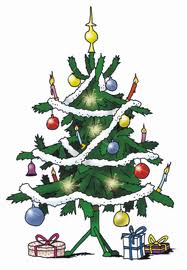 Štědrej večer nastalŠtědrej večer nastal,
štědrej večer nastal,
koledy přichystal,
koledy přichystal.

Panímámo, vstaňte,
Panímámo, vstaňte,
koledu nám dejte,
koledu nám dejte,

Panímáma vstala, 
Panímáma vstala,
koledu nám dala,
koledu nám dala. 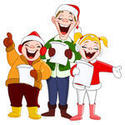 Půjdem spolu do BetlémaPůjdem spolu do Betléma, 
dujdaj, dujdaj, dujdaj dá! 

Ježíšku, panáčku! 
Já tě budu kolíbati, 
Ježíšku, panáčku! 
Já tě budu kolíbat. 

Začni, Kubo, na ty dudy: 
dujdaj, dujdaj, dujdaj dá! ...

A ty, Janku, na píšťalku: 
dudli, tudli, dudli dá! ... 

A ty mikši, na housličky: 
hudli, tydli, hudli dá! ... 

A ty, Vávro, na tu basu: 
rum, rum, rum, rum, ruma dá! ... Mikuláš v prosinciMikuláš v prosinci šlape po blátě,V pekle smrdí čertíci, anděl volá tě.Uřežem Barborku, ať nám rozkvete,Ať je i v tom prosinci krásně na světě.Rolničky, rolničky, zvoňte, zvoňte nám,Mikuláš a Vánoce přicházejí k nám.Rolničky, rolničky, už je konec slok,V prosinci nám odchází celý starý rok.Mikulášek zvoní, cinkáMikulášek zvoní, cinká, nakukuje do okýnka.Nakukuje do oken, hodné děti, pojďte ven!A za ním jde andělíček, od dárečků nese klíček.Od dárečků nese klíč, hodné děti, šel by pryč.Co ten čertík stojí vzadu, vystrkuje na nás bradu.Vystrkuje bradičku, chtěl by sebrat Ančičku.My však hodné děti máme, žádné čertu my nedáme.Běž, ty čerte, běž, ty pryč, od dárečků nech nám klíč. 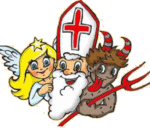 Pásli ovce valaši1. Pásli ovce Valaši, při betlémské salaši:    hajdom hajdom tydlidom, hajdom, hajdom tydlidom.2. Anděl se jim ukázal, / do Betléma jít kázal: hajdom... 3. Jděte, jděte, pospěšte, / Ježíška tam najdete: hajdom...4. On tam leží v jesličkách, / zavinutý v pleničkách: hajdom... 5. Anděl zpívá písničku, / pozdravuje matičku: hajdom...6. Zdrávas, Panno Maria, / Matko Boží spanilá!: hajdom... 7. Maria se starala, / kde by plének nabrala: hajdom...8. Utrhneme z růže květ, / obvineme celý svět: hajdom...Pojďte chlapci k námPojďte, chlapci, k nám,
koledy vám dám,
po jablíčku, po oříšku,
oblečte se do kožíšku,
budem zpívati, koledovati.

Když je zima, mráz,
slyším divný hlas,
ptáci v půlnoci zpívají,
pastuškové vytrubují.
Co to nového, neslýchaného. 

V oblacích jasný
anděl se vznáší,
divným hlasem prozpěvuje,
všemu lidu oznamuje:
Narodil se nám, spasitel a král!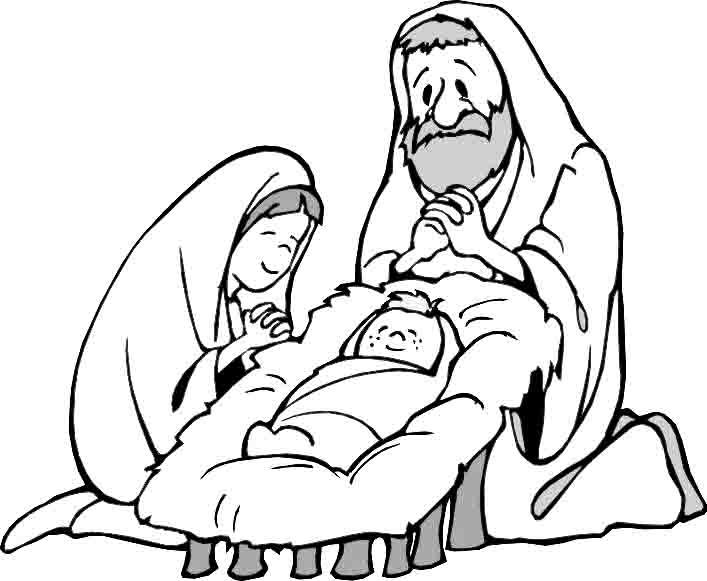 Hej, Vánoce Na Vánoce dlúhé noce,
nepřeletí křepelice,
hej, hej, koleda, hej koleda, koleda.
 A přišel k nám jeden chlapec,Abychom šli všeci na pec.Hej, hej, koleda, hej, koleda, koleda.
Aj my všeci pod peřinú,Mikuláš aj s KateřinúHej, hej, koleda, hej, koleda, koleda.A hospodář s hospodyňu
leží oba pod peřinu,
Hej, hej, koleda, hej, koleda, koleda.Stojí vrba košatáStojí vrba košatá, hej, hej, koleda,Na ní koza rohatá, hej, hej, koleda.Přišel tě k ní kmotr vlk, hej, hej, koleda,Natahoval na ňu krk, hej, hej, koleda. 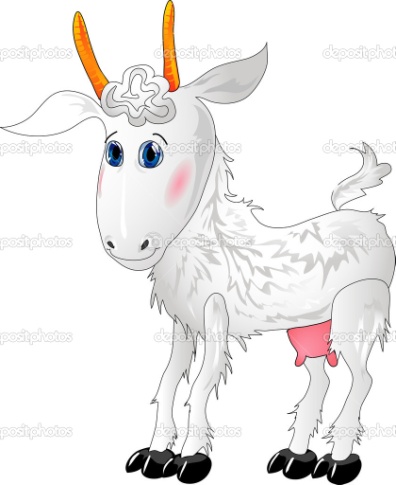 Paní kmotra pojď dolů, hej, hej, koleda,Zatančíme si spolu, hej, hej, koleda.A já dolu nepůjdu, hej, hej, koleda,Já tancovat nebudu, hej, hej, koleda.Ty máš velký zubiska, hej, hej, koleda,Roztrh bys mě kůžička, hej, hej, koleda.